Elektronik Başvuru Formu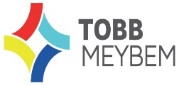 Elektronik Başvuru FormuElektronik Başvuru FormuElektronik Başvuru FormuElektronik Başvuru Formu İlk Başvuru Tekrar Başvuru Yeniden Belgelendirme Yeniden Belgelendirme Birim BirleştrimeTALEP EDİLEN BELGE: TALEP EDİLEN BELGE: SERVİS ARACI ŞOFÖRÜ SEVİYE 3 17UY0328-3SERVİS ARACI ŞOFÖRÜ SEVİYE 3 17UY0328-3SERVİS ARACI ŞOFÖRÜ SEVİYE 3 17UY0328-3Talep Edilen Birimler ve Sınav Türleri: Talep Edilen Birimler ve Sınav Türleri: Talep Edilen Birimler ve Sınav Türleri: Talep Edilen Birimler ve Sınav Türleri: Talep Edilen Birimler ve Sınav Türleri:  17UY0328-3/A1: İSG, Çevre ve Kalite 17UY0328-3/A1: İSG, Çevre ve Kalite 17UY0328-3/A2: Araç Kontrolü ve Öğrenci/Personel Ulaşımı 17UY0328-3/A2: Araç Kontrolü ve Öğrenci/Personel Ulaşımı 17UY0328-3/A2: Araç Kontrolü ve Öğrenci/Personel UlaşımıAdı-Soyadı                    : ………………………….Adı-Soyadı                    : ………………………….TC Kimlik No/Pasaport No: …………………………………..TC Kimlik No/Pasaport No: …………………………………..TC Kimlik No/Pasaport No: …………………………………..Doğum Tarihi               : …. / …. / ……Doğum Tarihi               : …. / …. / ……Uyruğu                                :   TC      DiğerUyruğu                                :   TC      DiğerUyruğu                                :   TC      DiğerCinsiyet                        : Erkek    KadınCinsiyet                        : Erkek    KadınEğitim:Eğitim:Eğitim:Cep Telefonu               : ………………………….Cep Telefonu               : ………………………….Çalışma Durumu: Çalışıyorum      ÇalışmıyorumÇalışma Durumu: Çalışıyorum      ÇalışmıyorumÇalışma Durumu: Çalışıyorum      ÇalışmıyorumE-Posta                        : ………………………….E-Posta                        : ………………………….Çalıştığı Şirket: …………………………………………….Çalıştığı Şirket: …………………………………………….Çalıştığı Şirket: …………………………………………….İletişim Adresi             : …………………………………………………………İletişim Adresi             : …………………………………………………………İşyeri Adresi:………………………………………………………..İşyeri Adresi:………………………………………………………..İşyeri Adresi:………………………………………………………..Fiziksel Engeliniz Var mı?     Evet    Hayır                         Açıklama:  (Fiziksel bir engeliniz varsa açıklayınız. Kuruluş gerekli gördüğü durumlarda başvuru sahibinden sağlık raporu talep edebilir.)Fiziksel Engeliniz Var mı?     Evet    Hayır                         Açıklama:  (Fiziksel bir engeliniz varsa açıklayınız. Kuruluş gerekli gördüğü durumlarda başvuru sahibinden sağlık raporu talep edebilir.)Fiziksel Engeliniz Var mı?     Evet    Hayır                         Açıklama:  (Fiziksel bir engeliniz varsa açıklayınız. Kuruluş gerekli gördüğü durumlarda başvuru sahibinden sağlık raporu talep edebilir.)Fiziksel Engeliniz Var mı?     Evet    Hayır                         Açıklama:  (Fiziksel bir engeliniz varsa açıklayınız. Kuruluş gerekli gördüğü durumlarda başvuru sahibinden sağlık raporu talep edebilir.)Fiziksel Engeliniz Var mı?     Evet    Hayır                         Açıklama:  (Fiziksel bir engeliniz varsa açıklayınız. Kuruluş gerekli gördüğü durumlarda başvuru sahibinden sağlık raporu talep edebilir.)SINAV VE BELGELENDİRME SÜRECİ İÇİN BAŞVURU TAAHHÜDÜ:Başvuru sahibi olarak, bu formda vermiş olduğum bilgilerin doğruluğunu beyan ederim.Başvurumdan itibaren ilgili aşamaya kadar tahakkuk ettirilecek tüm ücretleri ödeyeceğimi ve ödediğim ücretleri, sınavlardaki başarısızlık sebebi dahil, her ne sebeple olursa olsun, TOBB MEYBEM’den geri talep etmeyeceğimi taahhüt ederim.İşbu başvurumun, ilgili tüm başvuru dokümanlarını TOBB MEYBEM’e ulaştırdığım takdirde işleme konulacağını veya başvurmuş sayılacağımı kabul ediyorum.Vermiş olduğum kişisel bilgilerimin Mesleki Yeterlilik Kurumu’na (MYK) iletileceğini kabul ediyorum.Gizliliği olan sınav materyallerini yasal zorunluluklar hariç hiçbir şekilde üçüncü şahıslarla paylaşmayacağımı, hileli sınav teşebbüslerine katılmayacağımı, başvuru esnasında TOBB MEYBEM’e verdiğim her türlü bilginin yasal düzenlemeler çerçevesinde ilgili kurum/kuruluş ve şahıslarla paylaşılabileceğini ve bu paylaşımla ilgili TOBB MEYBEM tarafından bilgilendirileceğimi onaylıyorum.TOBB MEYBEM’e ait belgelendirme prosedür ve talimatlarının gereklerine uyacağımı, Mesleki Yeterlilik Kurumu (MYK)yönetmelik ve mevzuatlarına uygun davranacağımı, TOBB MEYBEM’in süreçlerinde dış kaynak kullanabileceğini, belgelendirme ile ilgili tüm itirazlarımda TOBB MEYBEM tarafından oluşturulan İtiraz ve Şikayet Komitesinin nihai karar merci olduğunu kabul ediyorum.İlk sınav hakkında başarısız olan adaylara mesleki yeterlilik sınavı açıldığında TOBB MEYBEM toplu SMS sistemi üzerinden bilgilendirme mesajı gönderilerek sınava davet edilir. SMS ile katılım bilgisi teyidi istenen adaylar, bu bildirime olumsuz dönüş yapmamasına rağmen sınava katılmaması halinde bir ücretsiz sınav hakkını kullanmış sayılarak sınav listesinden çıkarılmaz. Sınava girdiğim tarihten itibaren 1 yıl içinde ücretsiz sınav hakkımı kullanmak üzere TOBB MEYBEM tarafından açılan sınav bildirimlerine cevap vermemem ve/veya bu sınavlara mazeretsiz olarak katılmamam halinde ücretsiz sınav hakkımın tükenmiş/yanmış sayılacağını, ücret iadesi talep hakkını kaybedeceğimi bildiğimi kabul ve beyan ederim.İlan edilmiş sınav saatinden en geç 15 dakika öncesinde sınav yerinde hazır bulunmadığım takdirde sınava alınmayacağımı kabul ediyorum. Bu sebeplerle sınava alınmadığım takdirde yatırmış olduğum sınav ücretinin iade edilmeyeceğini kabul ediyorum.Yapılacak olan tüm sınavlarda görüntülü ve sesli kayıt alınmasını onaylıyorum.Almaya hak kazandığım takdirde belgenin mülkiyet haklarının TOBB MEYBEM’e ait olduğunu, gerekli görülmesi halinde ve/veya verdiğim bilgilerin doğru olmaması halinde belgemin iptal edilebileceğini kabul ediyorum.Sınav öncesinde imzalayacağım “Belge, Marka ve Logo Kullanım Sözleşmesi”nin, yapılan sınav sonucunda MYK Mesleki Yeterlilik Belgesi almaya hak kazandığım takdirde geçerli olacağını ve TOBB MEYBEM tarafından imzalanıp, bir nüshasının tarafıma gönderileceğini kabul ediyorum. Bu şartlar yerine getirilmediği takdirde TOBB MEYBEM hiçbir sorumluluk kabul etmemektedir. BAŞVURU SAHİBİNİN İMZASIKİŞİSEL VERİLEN KORUNMASIŞahsıma [http://www.meybem.com.tr/userfiles/files/aydinlatmametni.pdf] linkinde sunulmuş olan detaylı aydınlatma metninin tamamını okuduğumu ve TOBB MEYBEM’in şahsımdan talep edeceği kişisel veriler ve bu verilerin toplanma yöntemleri; şahsımla ilgili olup saklayacağı/kaydedeceği kişisel veriler ve şahsımla ilgili olup üçüncü kişi/kurumlara aktaracağı kişisel veriler; tüm işlenme vasıtalarına ilişkin olarak işlenme amaçları ve tüm aktarımlara ilişkin olarak aktarım amaçları; ve 6698 sayılı Kişisel Verilerin Korunması Kanunu madde 11 uyarınca sahip olduğum haklar ile ilgili olarak TOBB MEYBEM tarafından aydınlatıldığımı kabul ve beyan ederim. Ad Soyad:_______________ Tarih: _______________İmza:_________________TAAHHÜDÜMÜZ (TOBB MEYBEM)İlan edilmiş tarihte ve saatte sınav yerinde hazır bulunmayan adaylar sınava alınmaz. Ancak, belirtilen saatten önce Gözetmene-Değerlendiriciye bilgi verilmesi ve sınava katılmayacak adayın merkeze bildirilmesi durumunda sınavdan bir saat öncesine kadar aday listelerden çıkartılabilir ve/veya yeni aday eklenebilir. Aday sınava gelememe gerekçesini raporlayabildiği durumlarda (doktor raporu, kaza tutanağı vb.), İşletme Müdürü ve/veya Genel Müdür’ün değerlendirmelerinin ardından, ilk sınav hakkını bir sonraki sınavda kullanabilir. Bu durumlar dışında bildirim yapılmamış ise ücret iadesi yapılmaz.Adaya teşvik kapsamında, başarısız olduğu birimden 1 yıl içinde herhangi bir ücret ödemeden iki defa sınava girme hakkı verilir. Başarısız olan adaylar yazılım üzerinden sınav tarihlerini takip ederek ilgili sınavlara başvuru yapmaktan kendileri sorumludur.Sınav sonuçları https://meybem.voc-tester.com/giris adresinde “Aday Girişi” sayfası üzerinden “Sınav Sonucu Sorgulama “ bölümünde ilan edilir.Gerçekleştirilen iç ve dış denetimlerde sınavların uygun yapılmadığının tespitinin halinde sınavlar, Mesleki Yeterlilik Kurumu (MYK) ve Türk Akreditasyon Kurumu (TÜRKAK) tarafından iptal edilebilir. Sınavların iptal edilmesi durumunda, adaylar ücretsiz olarak hak kaybına uğramadan tekrar sınava alınır.SINAV VE BELGELENDİRME SÜRECİ İÇİN BAŞVURU TAAHHÜDÜ:Başvuru sahibi olarak, bu formda vermiş olduğum bilgilerin doğruluğunu beyan ederim.Başvurumdan itibaren ilgili aşamaya kadar tahakkuk ettirilecek tüm ücretleri ödeyeceğimi ve ödediğim ücretleri, sınavlardaki başarısızlık sebebi dahil, her ne sebeple olursa olsun, TOBB MEYBEM’den geri talep etmeyeceğimi taahhüt ederim.İşbu başvurumun, ilgili tüm başvuru dokümanlarını TOBB MEYBEM’e ulaştırdığım takdirde işleme konulacağını veya başvurmuş sayılacağımı kabul ediyorum.Vermiş olduğum kişisel bilgilerimin Mesleki Yeterlilik Kurumu’na (MYK) iletileceğini kabul ediyorum.Gizliliği olan sınav materyallerini yasal zorunluluklar hariç hiçbir şekilde üçüncü şahıslarla paylaşmayacağımı, hileli sınav teşebbüslerine katılmayacağımı, başvuru esnasında TOBB MEYBEM’e verdiğim her türlü bilginin yasal düzenlemeler çerçevesinde ilgili kurum/kuruluş ve şahıslarla paylaşılabileceğini ve bu paylaşımla ilgili TOBB MEYBEM tarafından bilgilendirileceğimi onaylıyorum.TOBB MEYBEM’e ait belgelendirme prosedür ve talimatlarının gereklerine uyacağımı, Mesleki Yeterlilik Kurumu (MYK)yönetmelik ve mevzuatlarına uygun davranacağımı, TOBB MEYBEM’in süreçlerinde dış kaynak kullanabileceğini, belgelendirme ile ilgili tüm itirazlarımda TOBB MEYBEM tarafından oluşturulan İtiraz ve Şikayet Komitesinin nihai karar merci olduğunu kabul ediyorum.İlk sınav hakkında başarısız olan adaylara mesleki yeterlilik sınavı açıldığında TOBB MEYBEM toplu SMS sistemi üzerinden bilgilendirme mesajı gönderilerek sınava davet edilir. SMS ile katılım bilgisi teyidi istenen adaylar, bu bildirime olumsuz dönüş yapmamasına rağmen sınava katılmaması halinde bir ücretsiz sınav hakkını kullanmış sayılarak sınav listesinden çıkarılmaz. Sınava girdiğim tarihten itibaren 1 yıl içinde ücretsiz sınav hakkımı kullanmak üzere TOBB MEYBEM tarafından açılan sınav bildirimlerine cevap vermemem ve/veya bu sınavlara mazeretsiz olarak katılmamam halinde ücretsiz sınav hakkımın tükenmiş/yanmış sayılacağını, ücret iadesi talep hakkını kaybedeceğimi bildiğimi kabul ve beyan ederim.İlan edilmiş sınav saatinden en geç 15 dakika öncesinde sınav yerinde hazır bulunmadığım takdirde sınava alınmayacağımı kabul ediyorum. Bu sebeplerle sınava alınmadığım takdirde yatırmış olduğum sınav ücretinin iade edilmeyeceğini kabul ediyorum.Yapılacak olan tüm sınavlarda görüntülü ve sesli kayıt alınmasını onaylıyorum.Almaya hak kazandığım takdirde belgenin mülkiyet haklarının TOBB MEYBEM’e ait olduğunu, gerekli görülmesi halinde ve/veya verdiğim bilgilerin doğru olmaması halinde belgemin iptal edilebileceğini kabul ediyorum.Sınav öncesinde imzalayacağım “Belge, Marka ve Logo Kullanım Sözleşmesi”nin, yapılan sınav sonucunda MYK Mesleki Yeterlilik Belgesi almaya hak kazandığım takdirde geçerli olacağını ve TOBB MEYBEM tarafından imzalanıp, bir nüshasının tarafıma gönderileceğini kabul ediyorum. Bu şartlar yerine getirilmediği takdirde TOBB MEYBEM hiçbir sorumluluk kabul etmemektedir. BAŞVURU SAHİBİNİN İMZASIKİŞİSEL VERİLEN KORUNMASIŞahsıma [http://www.meybem.com.tr/userfiles/files/aydinlatmametni.pdf] linkinde sunulmuş olan detaylı aydınlatma metninin tamamını okuduğumu ve TOBB MEYBEM’in şahsımdan talep edeceği kişisel veriler ve bu verilerin toplanma yöntemleri; şahsımla ilgili olup saklayacağı/kaydedeceği kişisel veriler ve şahsımla ilgili olup üçüncü kişi/kurumlara aktaracağı kişisel veriler; tüm işlenme vasıtalarına ilişkin olarak işlenme amaçları ve tüm aktarımlara ilişkin olarak aktarım amaçları; ve 6698 sayılı Kişisel Verilerin Korunması Kanunu madde 11 uyarınca sahip olduğum haklar ile ilgili olarak TOBB MEYBEM tarafından aydınlatıldığımı kabul ve beyan ederim. Ad Soyad:_______________ Tarih: _______________İmza:_________________TAAHHÜDÜMÜZ (TOBB MEYBEM)İlan edilmiş tarihte ve saatte sınav yerinde hazır bulunmayan adaylar sınava alınmaz. Ancak, belirtilen saatten önce Gözetmene-Değerlendiriciye bilgi verilmesi ve sınava katılmayacak adayın merkeze bildirilmesi durumunda sınavdan bir saat öncesine kadar aday listelerden çıkartılabilir ve/veya yeni aday eklenebilir. Aday sınava gelememe gerekçesini raporlayabildiği durumlarda (doktor raporu, kaza tutanağı vb.), İşletme Müdürü ve/veya Genel Müdür’ün değerlendirmelerinin ardından, ilk sınav hakkını bir sonraki sınavda kullanabilir. Bu durumlar dışında bildirim yapılmamış ise ücret iadesi yapılmaz.Adaya teşvik kapsamında, başarısız olduğu birimden 1 yıl içinde herhangi bir ücret ödemeden iki defa sınava girme hakkı verilir. Başarısız olan adaylar yazılım üzerinden sınav tarihlerini takip ederek ilgili sınavlara başvuru yapmaktan kendileri sorumludur.Sınav sonuçları https://meybem.voc-tester.com/giris adresinde “Aday Girişi” sayfası üzerinden “Sınav Sonucu Sorgulama “ bölümünde ilan edilir.Gerçekleştirilen iç ve dış denetimlerde sınavların uygun yapılmadığının tespitinin halinde sınavlar, Mesleki Yeterlilik Kurumu (MYK) ve Türk Akreditasyon Kurumu (TÜRKAK) tarafından iptal edilebilir. Sınavların iptal edilmesi durumunda, adaylar ücretsiz olarak hak kaybına uğramadan tekrar sınava alınır.SINAV VE BELGELENDİRME SÜRECİ İÇİN BAŞVURU TAAHHÜDÜ:Başvuru sahibi olarak, bu formda vermiş olduğum bilgilerin doğruluğunu beyan ederim.Başvurumdan itibaren ilgili aşamaya kadar tahakkuk ettirilecek tüm ücretleri ödeyeceğimi ve ödediğim ücretleri, sınavlardaki başarısızlık sebebi dahil, her ne sebeple olursa olsun, TOBB MEYBEM’den geri talep etmeyeceğimi taahhüt ederim.İşbu başvurumun, ilgili tüm başvuru dokümanlarını TOBB MEYBEM’e ulaştırdığım takdirde işleme konulacağını veya başvurmuş sayılacağımı kabul ediyorum.Vermiş olduğum kişisel bilgilerimin Mesleki Yeterlilik Kurumu’na (MYK) iletileceğini kabul ediyorum.Gizliliği olan sınav materyallerini yasal zorunluluklar hariç hiçbir şekilde üçüncü şahıslarla paylaşmayacağımı, hileli sınav teşebbüslerine katılmayacağımı, başvuru esnasında TOBB MEYBEM’e verdiğim her türlü bilginin yasal düzenlemeler çerçevesinde ilgili kurum/kuruluş ve şahıslarla paylaşılabileceğini ve bu paylaşımla ilgili TOBB MEYBEM tarafından bilgilendirileceğimi onaylıyorum.TOBB MEYBEM’e ait belgelendirme prosedür ve talimatlarının gereklerine uyacağımı, Mesleki Yeterlilik Kurumu (MYK)yönetmelik ve mevzuatlarına uygun davranacağımı, TOBB MEYBEM’in süreçlerinde dış kaynak kullanabileceğini, belgelendirme ile ilgili tüm itirazlarımda TOBB MEYBEM tarafından oluşturulan İtiraz ve Şikayet Komitesinin nihai karar merci olduğunu kabul ediyorum.İlk sınav hakkında başarısız olan adaylara mesleki yeterlilik sınavı açıldığında TOBB MEYBEM toplu SMS sistemi üzerinden bilgilendirme mesajı gönderilerek sınava davet edilir. SMS ile katılım bilgisi teyidi istenen adaylar, bu bildirime olumsuz dönüş yapmamasına rağmen sınava katılmaması halinde bir ücretsiz sınav hakkını kullanmış sayılarak sınav listesinden çıkarılmaz. Sınava girdiğim tarihten itibaren 1 yıl içinde ücretsiz sınav hakkımı kullanmak üzere TOBB MEYBEM tarafından açılan sınav bildirimlerine cevap vermemem ve/veya bu sınavlara mazeretsiz olarak katılmamam halinde ücretsiz sınav hakkımın tükenmiş/yanmış sayılacağını, ücret iadesi talep hakkını kaybedeceğimi bildiğimi kabul ve beyan ederim.İlan edilmiş sınav saatinden en geç 15 dakika öncesinde sınav yerinde hazır bulunmadığım takdirde sınava alınmayacağımı kabul ediyorum. Bu sebeplerle sınava alınmadığım takdirde yatırmış olduğum sınav ücretinin iade edilmeyeceğini kabul ediyorum.Yapılacak olan tüm sınavlarda görüntülü ve sesli kayıt alınmasını onaylıyorum.Almaya hak kazandığım takdirde belgenin mülkiyet haklarının TOBB MEYBEM’e ait olduğunu, gerekli görülmesi halinde ve/veya verdiğim bilgilerin doğru olmaması halinde belgemin iptal edilebileceğini kabul ediyorum.Sınav öncesinde imzalayacağım “Belge, Marka ve Logo Kullanım Sözleşmesi”nin, yapılan sınav sonucunda MYK Mesleki Yeterlilik Belgesi almaya hak kazandığım takdirde geçerli olacağını ve TOBB MEYBEM tarafından imzalanıp, bir nüshasının tarafıma gönderileceğini kabul ediyorum. Bu şartlar yerine getirilmediği takdirde TOBB MEYBEM hiçbir sorumluluk kabul etmemektedir. BAŞVURU SAHİBİNİN İMZASIKİŞİSEL VERİLEN KORUNMASIŞahsıma [http://www.meybem.com.tr/userfiles/files/aydinlatmametni.pdf] linkinde sunulmuş olan detaylı aydınlatma metninin tamamını okuduğumu ve TOBB MEYBEM’in şahsımdan talep edeceği kişisel veriler ve bu verilerin toplanma yöntemleri; şahsımla ilgili olup saklayacağı/kaydedeceği kişisel veriler ve şahsımla ilgili olup üçüncü kişi/kurumlara aktaracağı kişisel veriler; tüm işlenme vasıtalarına ilişkin olarak işlenme amaçları ve tüm aktarımlara ilişkin olarak aktarım amaçları; ve 6698 sayılı Kişisel Verilerin Korunması Kanunu madde 11 uyarınca sahip olduğum haklar ile ilgili olarak TOBB MEYBEM tarafından aydınlatıldığımı kabul ve beyan ederim. Ad Soyad:_______________ Tarih: _______________İmza:_________________TAAHHÜDÜMÜZ (TOBB MEYBEM)İlan edilmiş tarihte ve saatte sınav yerinde hazır bulunmayan adaylar sınava alınmaz. Ancak, belirtilen saatten önce Gözetmene-Değerlendiriciye bilgi verilmesi ve sınava katılmayacak adayın merkeze bildirilmesi durumunda sınavdan bir saat öncesine kadar aday listelerden çıkartılabilir ve/veya yeni aday eklenebilir. Aday sınava gelememe gerekçesini raporlayabildiği durumlarda (doktor raporu, kaza tutanağı vb.), İşletme Müdürü ve/veya Genel Müdür’ün değerlendirmelerinin ardından, ilk sınav hakkını bir sonraki sınavda kullanabilir. Bu durumlar dışında bildirim yapılmamış ise ücret iadesi yapılmaz.Adaya teşvik kapsamında, başarısız olduğu birimden 1 yıl içinde herhangi bir ücret ödemeden iki defa sınava girme hakkı verilir. Başarısız olan adaylar yazılım üzerinden sınav tarihlerini takip ederek ilgili sınavlara başvuru yapmaktan kendileri sorumludur.Sınav sonuçları https://meybem.voc-tester.com/giris adresinde “Aday Girişi” sayfası üzerinden “Sınav Sonucu Sorgulama “ bölümünde ilan edilir.Gerçekleştirilen iç ve dış denetimlerde sınavların uygun yapılmadığının tespitinin halinde sınavlar, Mesleki Yeterlilik Kurumu (MYK) ve Türk Akreditasyon Kurumu (TÜRKAK) tarafından iptal edilebilir. Sınavların iptal edilmesi durumunda, adaylar ücretsiz olarak hak kaybına uğramadan tekrar sınava alınır.SINAV VE BELGELENDİRME SÜRECİ İÇİN BAŞVURU TAAHHÜDÜ:Başvuru sahibi olarak, bu formda vermiş olduğum bilgilerin doğruluğunu beyan ederim.Başvurumdan itibaren ilgili aşamaya kadar tahakkuk ettirilecek tüm ücretleri ödeyeceğimi ve ödediğim ücretleri, sınavlardaki başarısızlık sebebi dahil, her ne sebeple olursa olsun, TOBB MEYBEM’den geri talep etmeyeceğimi taahhüt ederim.İşbu başvurumun, ilgili tüm başvuru dokümanlarını TOBB MEYBEM’e ulaştırdığım takdirde işleme konulacağını veya başvurmuş sayılacağımı kabul ediyorum.Vermiş olduğum kişisel bilgilerimin Mesleki Yeterlilik Kurumu’na (MYK) iletileceğini kabul ediyorum.Gizliliği olan sınav materyallerini yasal zorunluluklar hariç hiçbir şekilde üçüncü şahıslarla paylaşmayacağımı, hileli sınav teşebbüslerine katılmayacağımı, başvuru esnasında TOBB MEYBEM’e verdiğim her türlü bilginin yasal düzenlemeler çerçevesinde ilgili kurum/kuruluş ve şahıslarla paylaşılabileceğini ve bu paylaşımla ilgili TOBB MEYBEM tarafından bilgilendirileceğimi onaylıyorum.TOBB MEYBEM’e ait belgelendirme prosedür ve talimatlarının gereklerine uyacağımı, Mesleki Yeterlilik Kurumu (MYK)yönetmelik ve mevzuatlarına uygun davranacağımı, TOBB MEYBEM’in süreçlerinde dış kaynak kullanabileceğini, belgelendirme ile ilgili tüm itirazlarımda TOBB MEYBEM tarafından oluşturulan İtiraz ve Şikayet Komitesinin nihai karar merci olduğunu kabul ediyorum.İlk sınav hakkında başarısız olan adaylara mesleki yeterlilik sınavı açıldığında TOBB MEYBEM toplu SMS sistemi üzerinden bilgilendirme mesajı gönderilerek sınava davet edilir. SMS ile katılım bilgisi teyidi istenen adaylar, bu bildirime olumsuz dönüş yapmamasına rağmen sınava katılmaması halinde bir ücretsiz sınav hakkını kullanmış sayılarak sınav listesinden çıkarılmaz. Sınava girdiğim tarihten itibaren 1 yıl içinde ücretsiz sınav hakkımı kullanmak üzere TOBB MEYBEM tarafından açılan sınav bildirimlerine cevap vermemem ve/veya bu sınavlara mazeretsiz olarak katılmamam halinde ücretsiz sınav hakkımın tükenmiş/yanmış sayılacağını, ücret iadesi talep hakkını kaybedeceğimi bildiğimi kabul ve beyan ederim.İlan edilmiş sınav saatinden en geç 15 dakika öncesinde sınav yerinde hazır bulunmadığım takdirde sınava alınmayacağımı kabul ediyorum. Bu sebeplerle sınava alınmadığım takdirde yatırmış olduğum sınav ücretinin iade edilmeyeceğini kabul ediyorum.Yapılacak olan tüm sınavlarda görüntülü ve sesli kayıt alınmasını onaylıyorum.Almaya hak kazandığım takdirde belgenin mülkiyet haklarının TOBB MEYBEM’e ait olduğunu, gerekli görülmesi halinde ve/veya verdiğim bilgilerin doğru olmaması halinde belgemin iptal edilebileceğini kabul ediyorum.Sınav öncesinde imzalayacağım “Belge, Marka ve Logo Kullanım Sözleşmesi”nin, yapılan sınav sonucunda MYK Mesleki Yeterlilik Belgesi almaya hak kazandığım takdirde geçerli olacağını ve TOBB MEYBEM tarafından imzalanıp, bir nüshasının tarafıma gönderileceğini kabul ediyorum. Bu şartlar yerine getirilmediği takdirde TOBB MEYBEM hiçbir sorumluluk kabul etmemektedir. BAŞVURU SAHİBİNİN İMZASIKİŞİSEL VERİLEN KORUNMASIŞahsıma [http://www.meybem.com.tr/userfiles/files/aydinlatmametni.pdf] linkinde sunulmuş olan detaylı aydınlatma metninin tamamını okuduğumu ve TOBB MEYBEM’in şahsımdan talep edeceği kişisel veriler ve bu verilerin toplanma yöntemleri; şahsımla ilgili olup saklayacağı/kaydedeceği kişisel veriler ve şahsımla ilgili olup üçüncü kişi/kurumlara aktaracağı kişisel veriler; tüm işlenme vasıtalarına ilişkin olarak işlenme amaçları ve tüm aktarımlara ilişkin olarak aktarım amaçları; ve 6698 sayılı Kişisel Verilerin Korunması Kanunu madde 11 uyarınca sahip olduğum haklar ile ilgili olarak TOBB MEYBEM tarafından aydınlatıldığımı kabul ve beyan ederim. Ad Soyad:_______________ Tarih: _______________İmza:_________________TAAHHÜDÜMÜZ (TOBB MEYBEM)İlan edilmiş tarihte ve saatte sınav yerinde hazır bulunmayan adaylar sınava alınmaz. Ancak, belirtilen saatten önce Gözetmene-Değerlendiriciye bilgi verilmesi ve sınava katılmayacak adayın merkeze bildirilmesi durumunda sınavdan bir saat öncesine kadar aday listelerden çıkartılabilir ve/veya yeni aday eklenebilir. Aday sınava gelememe gerekçesini raporlayabildiği durumlarda (doktor raporu, kaza tutanağı vb.), İşletme Müdürü ve/veya Genel Müdür’ün değerlendirmelerinin ardından, ilk sınav hakkını bir sonraki sınavda kullanabilir. Bu durumlar dışında bildirim yapılmamış ise ücret iadesi yapılmaz.Adaya teşvik kapsamında, başarısız olduğu birimden 1 yıl içinde herhangi bir ücret ödemeden iki defa sınava girme hakkı verilir. Başarısız olan adaylar yazılım üzerinden sınav tarihlerini takip ederek ilgili sınavlara başvuru yapmaktan kendileri sorumludur.Sınav sonuçları https://meybem.voc-tester.com/giris adresinde “Aday Girişi” sayfası üzerinden “Sınav Sonucu Sorgulama “ bölümünde ilan edilir.Gerçekleştirilen iç ve dış denetimlerde sınavların uygun yapılmadığının tespitinin halinde sınavlar, Mesleki Yeterlilik Kurumu (MYK) ve Türk Akreditasyon Kurumu (TÜRKAK) tarafından iptal edilebilir. Sınavların iptal edilmesi durumunda, adaylar ücretsiz olarak hak kaybına uğramadan tekrar sınava alınır.SINAV VE BELGELENDİRME SÜRECİ İÇİN BAŞVURU TAAHHÜDÜ:Başvuru sahibi olarak, bu formda vermiş olduğum bilgilerin doğruluğunu beyan ederim.Başvurumdan itibaren ilgili aşamaya kadar tahakkuk ettirilecek tüm ücretleri ödeyeceğimi ve ödediğim ücretleri, sınavlardaki başarısızlık sebebi dahil, her ne sebeple olursa olsun, TOBB MEYBEM’den geri talep etmeyeceğimi taahhüt ederim.İşbu başvurumun, ilgili tüm başvuru dokümanlarını TOBB MEYBEM’e ulaştırdığım takdirde işleme konulacağını veya başvurmuş sayılacağımı kabul ediyorum.Vermiş olduğum kişisel bilgilerimin Mesleki Yeterlilik Kurumu’na (MYK) iletileceğini kabul ediyorum.Gizliliği olan sınav materyallerini yasal zorunluluklar hariç hiçbir şekilde üçüncü şahıslarla paylaşmayacağımı, hileli sınav teşebbüslerine katılmayacağımı, başvuru esnasında TOBB MEYBEM’e verdiğim her türlü bilginin yasal düzenlemeler çerçevesinde ilgili kurum/kuruluş ve şahıslarla paylaşılabileceğini ve bu paylaşımla ilgili TOBB MEYBEM tarafından bilgilendirileceğimi onaylıyorum.TOBB MEYBEM’e ait belgelendirme prosedür ve talimatlarının gereklerine uyacağımı, Mesleki Yeterlilik Kurumu (MYK)yönetmelik ve mevzuatlarına uygun davranacağımı, TOBB MEYBEM’in süreçlerinde dış kaynak kullanabileceğini, belgelendirme ile ilgili tüm itirazlarımda TOBB MEYBEM tarafından oluşturulan İtiraz ve Şikayet Komitesinin nihai karar merci olduğunu kabul ediyorum.İlk sınav hakkında başarısız olan adaylara mesleki yeterlilik sınavı açıldığında TOBB MEYBEM toplu SMS sistemi üzerinden bilgilendirme mesajı gönderilerek sınava davet edilir. SMS ile katılım bilgisi teyidi istenen adaylar, bu bildirime olumsuz dönüş yapmamasına rağmen sınava katılmaması halinde bir ücretsiz sınav hakkını kullanmış sayılarak sınav listesinden çıkarılmaz. Sınava girdiğim tarihten itibaren 1 yıl içinde ücretsiz sınav hakkımı kullanmak üzere TOBB MEYBEM tarafından açılan sınav bildirimlerine cevap vermemem ve/veya bu sınavlara mazeretsiz olarak katılmamam halinde ücretsiz sınav hakkımın tükenmiş/yanmış sayılacağını, ücret iadesi talep hakkını kaybedeceğimi bildiğimi kabul ve beyan ederim.İlan edilmiş sınav saatinden en geç 15 dakika öncesinde sınav yerinde hazır bulunmadığım takdirde sınava alınmayacağımı kabul ediyorum. Bu sebeplerle sınava alınmadığım takdirde yatırmış olduğum sınav ücretinin iade edilmeyeceğini kabul ediyorum.Yapılacak olan tüm sınavlarda görüntülü ve sesli kayıt alınmasını onaylıyorum.Almaya hak kazandığım takdirde belgenin mülkiyet haklarının TOBB MEYBEM’e ait olduğunu, gerekli görülmesi halinde ve/veya verdiğim bilgilerin doğru olmaması halinde belgemin iptal edilebileceğini kabul ediyorum.Sınav öncesinde imzalayacağım “Belge, Marka ve Logo Kullanım Sözleşmesi”nin, yapılan sınav sonucunda MYK Mesleki Yeterlilik Belgesi almaya hak kazandığım takdirde geçerli olacağını ve TOBB MEYBEM tarafından imzalanıp, bir nüshasının tarafıma gönderileceğini kabul ediyorum. Bu şartlar yerine getirilmediği takdirde TOBB MEYBEM hiçbir sorumluluk kabul etmemektedir. BAŞVURU SAHİBİNİN İMZASIKİŞİSEL VERİLEN KORUNMASIŞahsıma [http://www.meybem.com.tr/userfiles/files/aydinlatmametni.pdf] linkinde sunulmuş olan detaylı aydınlatma metninin tamamını okuduğumu ve TOBB MEYBEM’in şahsımdan talep edeceği kişisel veriler ve bu verilerin toplanma yöntemleri; şahsımla ilgili olup saklayacağı/kaydedeceği kişisel veriler ve şahsımla ilgili olup üçüncü kişi/kurumlara aktaracağı kişisel veriler; tüm işlenme vasıtalarına ilişkin olarak işlenme amaçları ve tüm aktarımlara ilişkin olarak aktarım amaçları; ve 6698 sayılı Kişisel Verilerin Korunması Kanunu madde 11 uyarınca sahip olduğum haklar ile ilgili olarak TOBB MEYBEM tarafından aydınlatıldığımı kabul ve beyan ederim. Ad Soyad:_______________ Tarih: _______________İmza:_________________TAAHHÜDÜMÜZ (TOBB MEYBEM)İlan edilmiş tarihte ve saatte sınav yerinde hazır bulunmayan adaylar sınava alınmaz. Ancak, belirtilen saatten önce Gözetmene-Değerlendiriciye bilgi verilmesi ve sınava katılmayacak adayın merkeze bildirilmesi durumunda sınavdan bir saat öncesine kadar aday listelerden çıkartılabilir ve/veya yeni aday eklenebilir. Aday sınava gelememe gerekçesini raporlayabildiği durumlarda (doktor raporu, kaza tutanağı vb.), İşletme Müdürü ve/veya Genel Müdür’ün değerlendirmelerinin ardından, ilk sınav hakkını bir sonraki sınavda kullanabilir. Bu durumlar dışında bildirim yapılmamış ise ücret iadesi yapılmaz.Adaya teşvik kapsamında, başarısız olduğu birimden 1 yıl içinde herhangi bir ücret ödemeden iki defa sınava girme hakkı verilir. Başarısız olan adaylar yazılım üzerinden sınav tarihlerini takip ederek ilgili sınavlara başvuru yapmaktan kendileri sorumludur.Sınav sonuçları https://meybem.voc-tester.com/giris adresinde “Aday Girişi” sayfası üzerinden “Sınav Sonucu Sorgulama “ bölümünde ilan edilir.Gerçekleştirilen iç ve dış denetimlerde sınavların uygun yapılmadığının tespitinin halinde sınavlar, Mesleki Yeterlilik Kurumu (MYK) ve Türk Akreditasyon Kurumu (TÜRKAK) tarafından iptal edilebilir. Sınavların iptal edilmesi durumunda, adaylar ücretsiz olarak hak kaybına uğramadan tekrar sınava alınır.AŞAĞIDAKİ BÖLÜM BAŞVURUYU ALAN TOBB MEYBEM PERSONELİ TARAFINDAN DOLDURULACAKTIR!(LÜTFEN DOLDURMAYINIZ)AŞAĞIDAKİ BÖLÜM BAŞVURUYU ALAN TOBB MEYBEM PERSONELİ TARAFINDAN DOLDURULACAKTIR!(LÜTFEN DOLDURMAYINIZ)AŞAĞIDAKİ BÖLÜM BAŞVURUYU ALAN TOBB MEYBEM PERSONELİ TARAFINDAN DOLDURULACAKTIR!(LÜTFEN DOLDURMAYINIZ)AŞAĞIDAKİ BÖLÜM BAŞVURUYU ALAN TOBB MEYBEM PERSONELİ TARAFINDAN DOLDURULACAKTIR!(LÜTFEN DOLDURMAYINIZ)AŞAĞIDAKİ BÖLÜM BAŞVURUYU ALAN TOBB MEYBEM PERSONELİ TARAFINDAN DOLDURULACAKTIR!(LÜTFEN DOLDURMAYINIZ)Nüfus Cüzdanı FotokopisiNüfus Cüzdanı FotokopisiNüfus Cüzdanı FotokopisiEvet          HayırEvet          Hayır2 adet fotoğraf2 adet fotoğraf2 adet fotoğrafEvet          HayırEvet          HayırSınav ücretinin yatırıldığına dair banka dekontuSınav ücretinin yatırıldığına dair banka dekontuSınav ücretinin yatırıldığına dair banka dekontuEvet          HayırEvet          Hayır2918 sayılı Karayolları Trafik Kanununun ilgili maddelerinde belirtilen sürücü belgesi (Servis Aracı Şoförü_Rev00 sınavları için)2918 sayılı Karayolları Trafik Kanununun ilgili maddelerinde belirtilen sürücü belgesi (Servis Aracı Şoförü_Rev00 sınavları için)2918 sayılı Karayolları Trafik Kanununun ilgili maddelerinde belirtilen sürücü belgesi (Servis Aracı Şoförü_Rev00 sınavları için)Evet          HayırEvet          HayırSRC2 mesleki yeterlilik belgesi (Servis Aracı Şoförü_Rev00 sınavları için)SRC2 mesleki yeterlilik belgesi (Servis Aracı Şoförü_Rev00 sınavları için)SRC2 mesleki yeterlilik belgesi (Servis Aracı Şoförü_Rev00 sınavları için)Evet          HayırEvet          HayırPsikoteknik test raporu (Servis Aracı Şoförü_Rev00 sınavları için)Psikoteknik test raporu (Servis Aracı Şoförü_Rev00 sınavları için)Psikoteknik test raporu (Servis Aracı Şoförü_Rev00 sınavları için)Evet          HayırEvet          HayırAdli sicil kaydı (Servis Aracı Şoförü_Rev00 sınavları için)Adli sicil kaydı (Servis Aracı Şoförü_Rev00 sınavları için)Adli sicil kaydı (Servis Aracı Şoförü_Rev00 sınavları için)Evet          HayırEvet          HayırBaşvuru Onayı    Kabul Ret                                                    Ad Soyad:                                                                                                         İmza: Başvuru Onayı    Kabul Ret                                                    Ad Soyad:                                                                                                         İmza: Başvuru Onayı    Kabul Ret                                                    Ad Soyad:                                                                                                         İmza: Başvuru Onayı    Kabul Ret                                                    Ad Soyad:                                                                                                         İmza: Başvuru Onayı    Kabul Ret                                                    Ad Soyad:                                                                                                         İmza: 